POTENTIAL STUDY OF METHANOL EXTRACT OF Cyperus kyllingia AS GROWTH INHIBITOR  Colletotrichum sp. CAUSES CHILI ANTHRACNOSE Suskandini R. Dirmawati 1) and Agustiansyah1)Faculty of Agriculture,  Lampung UniversitySumantri Brojonegoro 1 Bandar Lampung IndonesiaEmail; suskandini.ratih@fp.unila.ac.idAbstract – According to Central Bureau of Statistics, the production of chilli in Lampung was decreasing for the last few years because of Chili anthracnose cause Colletotrichum sp.  There are several ways to inhibit the growth of Colletotrichum sp. In fact, chemical pesticide is known not effective to  inhibit Colltetotrichum growth. Based on those information, the experiment is done to know the effectively methanol extract of Cyperus kyllingia  to  inhibit Colltetotrichum growth.  The experiment consists of several steps: (1) Cyperus kyllingia extraction, (2)   To growth Colletotrichum sp on medium Potato Dextrose Agar  enriched with  extract Cyperus kyllingia  for 10 days with concentration variable 0 (control), 100% (P1), 75% (P2), 50% (P3), 20% (P4) and 10% (P5), (3) The measured parameters are  colony growth.   Statistical analysis result  indicates that methanol extract of Cyperus kyllingia  significant inhibit the growth colony (P˂0.05). The control is not inhibiting the growth of Colletotrichum sp. in the medium non enrichment with methanol extract of  Cyperus kyllingia.Keywords: Anthracnose, Chili, Cyperus kyllingia.1.IntroductionThe red chili (Capsicum annuum L.) is a horticultural crop commodity that high economic value. Chili  contain capsaicin which causes a spicy flavor that can be used as a kitchen spice. According to Prayudi (2010), chili  also contain calories, protein, fat, carbohydrates, calcium, vitamin A, and vitamin B1. Based on the projection of the Central Bureau of Statistics (2016), the production of the national chili in 2014 reached 1,074,611 tons and decreased in 2015 with the national chili production to 1,045,200 tons. Various kinds of external factors cause the decrease of chili production, such as pests and plant pathogens.One of the major diseases of chili is anthracnose. An anthracnose disease in chili plants can cause losses of between 20% and 50% (Rompas, 2001). The pathogenic attack that causes anthracnose disease is the fungus of the Colletotrichum genus. Colletotrichum cause anthracnose diseases, including C. gloeosporioides, C. acutatum, C. dematium and C. capsici. Over 90% of anthracnose diseases are caused by the fungus C. capsici (Gratitude et al., 2007). Figure 1 indicate Symptom of antharanose and C. capsici.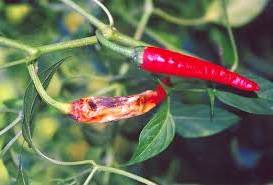 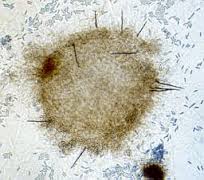 Figure 1. Symptom of antharanose and  C. capsici.In general, anthracnose disease occurs in chili that is old and mature. Synthetic fungicides is used to control anthracnose disease  although the use of synthetic fungicides can cause environmental damage,  can leave residues on the environment and on the chili fruit, can lead to resistance to pathogenic fungi, to the killing of natural enemies and non-target organisms. To minimalized the impact of  synthetic fungicides, it has developed environmentally friendly control by using botanical pesticide.The recommended disease control in the cultivation system is utilization botanical pesticide.  Cyperus kyllingia  is a weed which can be found in Indonesia. This weed  grows in wide and dry area. Cyperus kyllingia  is a weed that is wild plant  which far from attention because it doesn’t have economical value. This plant commonly used as botanical pesticide because it has secondary metabolite which consist of saponin, tannin,  flavonoid and gallic acid. The secondary metabolite  can inhibit fungus such as  Colletotrichum sp that causes anthracnose in red chili.  The  negative impact for ecology and high cost of synthetic pesticide use, encourage farmers to find alternative control using materials that are cheap, safe and friendly environment. Botanical pesticide based on plants (ex: Cyperus kyllingia the same genus with Cyperus rotundus but do not have rhizome) have many advantages compared with synthetic pesticides. Botanical ingredients abundant in nature, are easy to make, easy application by farmers and most importantly no negative impact for users, consumers and the environment. 2. Research MethodeProcess of extraction Cyperus kyllingiaA  small slice 500 g root of Cyperus kyllingia  blend until smooth with the 1000 ml of 5 % methanol.   Mix the mixture of the roots and methanol using a magnetic shaker for 24 hours. Then filter the liquid mixture with a glass funnel filtered paper. Then evaporate the solvent methanol in the liquid extract using a rotary evaporator at 50 ° C and low pressure 450-550 mmHg vacuum. There is also a way of evaporating naturally to obtain a dry material that turned out after weighed only weighing 2 mg (500 g stolen and root of Cyperus kyllingia mix with 1000 ml methanol and then evaporated by rotary evaporator.  Product extraction 2 g extract like a gel).  
Preparation of Cyperus kyllingia extract with water and detergent
Mix the mixture of the roots and water  to erlenmeyer flask with  1000 ml water and detergent powder 1g / litre.   Then immediately formulate this mixture into kaolin.3. Result   Figure 2 and 3 indicate the effects of Cyperus kyllingia Methanol Extract on     in vitro inhibition to C. capsici 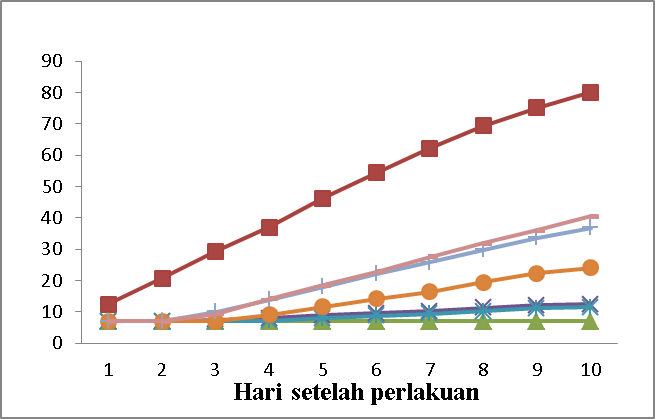 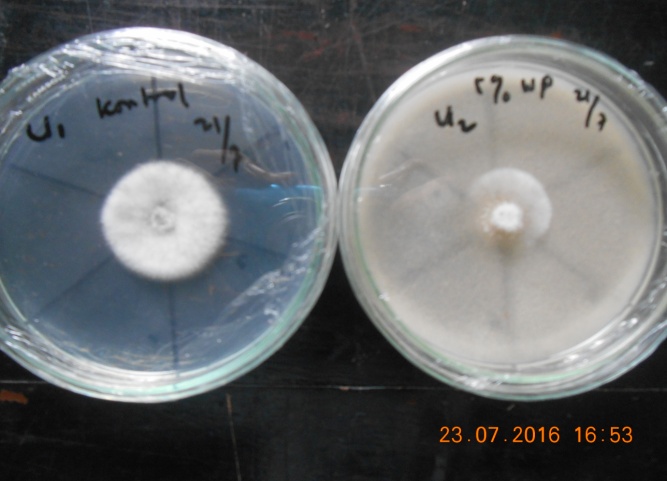 Figure 3. The growth colony of Colletotrichum sp. on medium Potato Dextrose Agar                enriched with  extract Cyperus kyllingia  for 4 days with concentration 0                (control), ) and 50% .   
4. ConclusionThe methanol extract of Cyperus kyllingia inhibit the growth colony C. capsici with various percentage significant (P˂0.05). The control is not inhibiting the growth of Colletotrichum sp in .the medium non enrichment with methanol extract of  Cyperus kyllingia.  Potential Cyperus kyllingia in WP formulation has phenolic active ingredients of gallic acid. REFERENCEBackman P.A & T.B.Brenneman.  1997.  Stem rot.  In Kokalis Burelle N,                  Porter D.M., Rodriguez Kabana, Smith D.H., Subharamanyam P.  Compendium of                  Peanut Disease.  St Paul: APS. p 36-37 Hartman, G.L., J.B.Manandhar, & J.B.Sinclair. 1986. Incidence of Colletotrichum                     spp. on soybeans and weeds in Illinois and pathogenicity of Colletotrichum                      truncatum. Plant Disease 70:780-782.           Raid, R.N.& Pennypacker,S.P. 1987. Weeds as hosts for Colletotrichum coccodes.                  Plant Disease 71:643-646.Semangun, H. 1991. Penyakit-Penyakit Tanaman Hortikultura Di Indonesia. Gadjah                      Mada University Press : Yogyakarta. Sembodo, D.R.J. 2010. Gulma dan Pengelolaannya. Graha Ilmu : Yogyakarta.Wanda T.S, Efri, Titik N.A., & HM. Akin.  2014.  Uji Keefektifan Ekstrak Daun                      Jarak dan Daun Nimba terhadap Intensitas Penyakit Antraknosa pada Tanaman                      Cabai.  Jurnal Agrotek Tropika Vol 2. No 3, September 2014.Wati, I.F., Efri & Tri Maryono.  Keefektifan Ekstrak Daun Sirih dan Daun Babadotan                       Mengendalikan Penyakit Antraknosa pada Buah Cabai.  Jurnal Agrotek Tropika                       Vol 2. No.3, September 2014.	Wulandari, A., J. Prasetyo, Efri, & Suskandini RD. 2014.  Pengaruh Trichoderma  spp                                      terhadap penyakit Antraknosa pada tanaman cabai varietas Ferosa dan Laris.                                       Jurnal Agrotek Tropika. Vol 2. No. 3, September 2014